Внеклассное мероприятие по пожарной безопасностиТема: «Пожар – стихийное бедствие»Разговор у костраВоспитатель ГПД ГБОУ СОШ № 237 Красносельского района Санкт-ПетербургаГригорьева Наталья ГеннадьевнаСанкт-Петербург2013Цель: формирование необходимых представлений об основах пожарной безопасности.Задачи:познакомить с основами пожарной безопасности;показать роль огня в жизни человека: как  положительную, так и отрицательную;закрепить знания детей по пожарной безопасности;воспитывать осторожное обращение с огнём.Ход мероприятия.I часть.Дети входят в класс (под музыку), садятся полукругом (как у костра) по командам.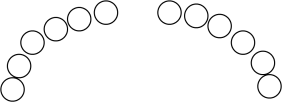 СЛАЙД № ___ (горит костер).– Прочитайте загадку.СЛАЙД № ___ (загадка).Рыжий зверь в печи сидит,Рыжий зверь на всех сердит.Он от злости ест дроваЦелый час, а может - два.Ты его рукой не тронь,Искусает всю ладонь (огонь).– Молодцы!– Посмотрите на огонь. Какие чувства, мысли появляются у вас?Поразмышляйте, глядя на огонь.Ответы-размышления детей.II часть.– Сегодня мы закрепим свои знания об огне, поговорим о страшном бедствии – пожаре, о правилах пожарной безопасности.На время занятия вы разделитесь на две команды. Придумайте названия вашей команде, связанные с темой нашей беседы. Самая активная команда будет награждена вымпелом «Юные пожарники».На доске табло с названиями команд, на котором учитель фиксирует результаты активности детей.Немного из истории (сообщение ученика):С давних пор огонь был другом человека. Наши давние предки знали немало хитростей и секретов добывания огня. Они считали огонь живым существом, «приручали» его, поселяя в своих пещерах. Огонь помогал людям бороться за жизнь. На огне человек научился готовить пищу. Огонь спасал от холода, помогал в борьбе с хищниками – отпугивал их от пещер и жилья.Проходили годы и века. Постепенно люди узнавали об огне все больше и больше. Огонь не переставал быть другом и помощником человеку. Как и в древности: он согревает нас, помогает готовить пищу, иногда на костре в походе или у реки на рыбалке. А чаще всего в квартире на газовой плите или в деревенской печке.А есть и огромные заводские печи. На хлебозаводе в печах выпекают хлеб. На кирпичном заводе в печах – обжигают кирпич, из которого строят дома. А в мартеновских печах огонь варит сталь, из нее делают трубы, станки, автомобили, самолеты.Сила у друга-огня большая-пребольшая. Но если с этой силой обращаться неумело или неосторожно, то огонь становится страшным, коварным и злым врагом.СЛАЙД № ___– Посмотрите на экран.– Что вы видите? (Пожар).– Что происходит? (Горит дом).Да, был красивый дом, жила семья, хозяева радовались жизни, принимали в доме гостей…СЛАЙД № ___И вот случилась беда …Прочитайте отрывок из стихотворения С.Я.Маршака «Кошкин дом»СЛАЙД № ___Хозяйка и Василий, усатый старый кот,Не скоро проводили соседей до ворот.Словечко за словечком – и снова разговор,А дома, перед печкой огонь прожег ковер.Еще одно мгновенье – и легкий огонекСосновые поленья окутал, обволок.Взобрался на обои, вскарабкался на столИ разлетелся роем золотокрылых пчел …– Кто помнит, по какой причине произошел пожар в Кошкином доме? (Оставленная без присмотра топка печи).– Что же такое пожар? Прочитайте …СЛАЙД № ___Пожаром называется неконтролируемый процесс горения, влекущий за собой уничтожение окружающей среды, ценностей и даже гибели человека.Пожары – это не случайность, а результат неправильного поведения человека.Статистика:Огромную опасность приносит огонь: СЛАЙД № ___Ежегодно на пожарах гибнут тысячи людей, сгорают дома, магазины, больницы и другие помещения. Летом лесные пожары уничтожают огромные территории, животных и птиц …(Зачитать отрывок о пожаре «Комсомольская правда» от 13.05.2013 года)В 2009 году в городе Пермь при пожаре в ночном клубе «Хромая лошадь» погибло порядка 160 человек. Летом 2010 года пожары охватили большую часть территории России.– Кто знает, по каким еще причинам может возникнуть пожар?СЛАЙД № ___Посмотрите на экран. (Чтение детьми по очереди).Причины возникновения пожаров:1. Неисправность электросети, электроприборов, утечка газа.2. Неосторожное обращение и шалости детей с огнем.3. Оставленные открытыми и без присмотра двери топок печей.4. Использование неисправных отопительных приборов.– Что же делать во время возникновения пожара?СЛАЙД № ___– Посмотрите на экран.Правила поведения во время пожара:1. Обнаружив пожар, позвони в пожарную службу по № - 01.2. Позвонив пожарным, ты должен четко сказать свою фамилию и адрес, а также объяснить, что и где горит.3. Предупреди о пожаре соседей, если необходимо, они помогут тебе вызвать пожарных.4. При пожаре нельзя прятаться под кровать, в шкаф, под ванну. Лучше вообще убежать из квартиры или из дома.5. Помни: дым гораздо опаснее огня. Если чувствуешь, что задыхаешься, закрой нос и рот мокрой тряпкой, ляг на пол и ползи к выходу – внизу дыма меньше.6. Ожидая приезда пожарных, старайся сохранять спокойствие: тебя обязательно спасут.– Чем можно погасить огонь? (Водой, землей, набросить, затоптать …).А теперь игра на внимание «Это – я, это – я, это – все мои друзья!»Учитель: Кто задорный и весёлый,Верность правилам храня,Бережет родную школуОт огня?Ребята: Это – я, это – я, это – все мои друзья!Учитель: Кто поджег траву у дома,Подпалил ненужный сор,А сгорел гараж знакомыхИ строительный забор?Ребята: (Молчат).Учитель: Кто соседской детвореОбъясняет во дворе,Что игра с огнем недаромЗавершается пожаром?Ребята: Это – я, это – я, это – все мои друзья!Учитель: Кто украдкой в уголкеЖег свечу на чердаке?Загорелся старый стол -Еле сам живой ушёл?Ребята: (Молчат).Учитель: Кто пожарным помогает,Правила не нарушает,Кто пример для всех ребят:Школьников и дошколят?Ребята: Это – я, это – я, это – все мои друзья!– Молодцы, ребята, вы были внимательными.Подведение итогов.– Прочитайте пословицы, объясните смысл.Пословицы (написаны на доске):Вор в дом придет – все добро унесет,А огонь придет – даже стены украдет.Дорого при пожаре и ведро воды.Сену с огнем не ужиться.Спичка – невеличка, а огонь от нее – великан.Огонь не вода, схватит – не выплывешь.Огонь – хороший слуга, но плохой хозяин.Спичка-невеличка, а огонь от нее – великан.Литературная викторина1. Ищут пожарные,Ищет милиция,Ищут фотографыВ нашей столице,Ищут давно,Но не могут найтиПарня какого-тоЛет двадцати.– Что сделал этот паренек? (Спас ребенка на пожаре).2. Море пламенем горит,Выбежал из моря кит,Эй, пожарные, бегите!Помогите, помогите! (К. Чуковский «Путаница»)3. И вдруг заголосили:«Пожар! Горим! Горим!»С треском, щелканьем и громом.Озирается кругом,Машет красным рукавом. (С. Маршак «Кошкин дом»).4. Что за дым над головой?Что за гром над мостовой?Дом пылает за углом.Что за мрак стоит кругом?Ставит лестницы команда,От огня спасает дом. ( С. Михалков «Дядя Степа»).5. Мать на рынок уходила,Дочке Лене говорила:– Печку, Леночка, не тронь.Жжется, Леночка, огонь!– Что сделала Леночка?Только мать сошла с крылечка,Лена села перед печкой,В щелку красную глядит,А в печи огонь гудит.Приоткрыла печку Лена – Соскочил огонь с полена…6. Тили-бом! Тили-бом!Загорелся …..(Кошкин дом)Подведение итогов.Выставляются книги.– Кто заинтересовался, может взять книгу в библиотеке.– Обратите внимание – здесь представлены книги различных авторов, которые рассказывают о пожарах, о героях.– Вам предстоит разгадать загадки об огне и о предметах, которые с ним связаны.СЛАЙД № ___Я мохнатый, я кудлатый,Я зимой над каждой хатой,Над пожаром и заводом,Над костром и пароходом.Но нигде, нигде меня не бывает без огня. (Дым)Без рук, без ногК небу ползет. (Дым)Шипит и злится, воды боится,С языком, а не лает,Без зубов, а не кусает. (Огонь)В избе – изба.На избе – труба.Зашумело в избе,Загудело в трубе.Видит пламя народ,А тушить не идет. (Печка)Это тесный, тесный дом.Сто сестренок жмутся в нем.И любая из сестерМожет вспыхнуть как костер. (Спички)Выпал на пол уголек,Деревянный пол зажег.Не смотри, не жди, не стой,А залей его …..(водой).Подведение итогов.– Кто обычно тушит пожары? (Пожарные).– Давайте познакомимся с этой профессией.1. На пожар пожарный мчится,Чтоб со злым огнем сразиться.Если в городе сирена,Заступил герой на смену.Защитит он от беды,У него запас воды – Полный бак и шлангов много.Эй, пожарному дорогу! (Звук сирены).И не дремлет команда мужчин,Набери телефон «01».Из беды тебя выручит славныйУважаемый всеми…(Пожарный). 2. Если дом в огне пылает,Если там кричат, рыдают,Смело в пламя он шагает,Из огня людей спасает!Сильным важно быть и смелым,И владеть умело телом,Не кричать и не бояться,До победного сражаться.Сценка «Огонь-беспризорник»Ведущий. Вот на поляне незадачливый турист разжигает костер…(выставляет макет костра).Турист-неумеха разжигает костер, в этот момент Огоньки выскакивают из костра.Огонек 1-й. Всё, что в мире есть – моё!Потуши, попробуй!Я уж скушал прелый лист,И траву, и палку!У меня отец – турист,Мама – …Зажигалка!Огонек 2-й. Я так голоден, что смогСъесть бы пару сосен!Съем кустарник, а затемЗаберусь повыше!Я могу поджечь подъезд,Стены, пол и двери.Мебель съем!Ведущий (в ужасе). И вправду, съест!Что же делать?Пожарный. Позвонить мне по …..Телефону!Ведущий берет телефон, снимает трубку и набирает номер.Ведущий. Набираю ноль-один! (Звон колокольчика).Раздается звонок телефона. Пожарный снимает трубку.Пожарный. Слушаю!Ведущий (в панике). Спасите!Пожарный. Что случилось?Ведущий. Мы горим!Пожарный. Выезжаю. Ждите.Раздается звук сирены. Пожарный подбегает к дому. По дому прыгают уже несколько Огоньков. Один из Огоньков набрасывается на пожарного, но тут же отскакивает обратно.Огонек (обиженно). Не горит совсем в огне,Хоть и аппетитный!Пожарный. Не простой костюм на мне – А ….Теплозащитный!Пожарный. Я к гидранту подключуСвой рукав пожарный,И водой вас окачу!Огоньки. Ах, какой коварный!Перестаньте воду лить!Пожарный. Пейте до упаду!Огоньки. Есть хотим мы, а не пить,Нам воды не надо!Пожарный. Почему ты не погас,Мелкий нарушитель?На таких, как ты, у насЕсть …..Огнетушитель!Огонек. Ой, не тронь! Не тронь! Не тронь!Я так не согласен!Пожарный. Непослушный ты, огонь,И такой опасный!Пожарный гоняется за Огоньком и «шипит» на него огнетушителем.Пожарный. Нам с тобой нельзя шутить!Огонек (умоляюще). Жить мне разрешите!Буду чайник кипятить, только не тушите!Пожарный. Что, простим его, друзья?Дети. Да!Пожарный. Что ж, ребята, мне пораСнова на заданье!Ребята! Будьте осторожны с огнем,он может привести к пожару!!!Дети. До свиданья!– Да, ребята, на борьбу с пожарами направляются очень смелые, отважные люди. Бросаясь в огонь для спасения людей, они часто забывают о собственной жизни. Для помощи людям в опасных ситуациях создано специальное Министерство чрезвычайных ситуаций – МЧС и специальные войска. Солдаты этих войск имеют не только оружие, а различные приспособления: надувные домкраты, которые поднимают бетонные плиты; ножницы, перерезающие даже сталь; а также много автомобилей и вертолетов. Но отвагой на пожарах отличаются не только пожарные, а и обычные люди. О таких героях пишут в книгах и газетах. (На доске выдержки из газет с портретами).СЛАЙД №___Подведение итогов и вручение вымпела самой активной команде.– А теперь послушаем некоторые советы и пожелания:1. Ребята! Помните о том, что нельзя шутить с огнем,Кто с огнем неосторожен, у того пожар возможен!2. Запомните, дети, правила эти!Ты о пожаре услыхал, скорей об этом дай сигнал.Пусть помнит каждый гражданин,Пожарный номер – 01!На пожар как один – по тревоге – 01!3. Безопасных нет вещей,Если вдруг у малышейПоявляется привычка:Баловаться в кухне спичкой.Ни вдвоем и ни втроемИм не справиться с огнем!4. Когда без присмотра оставлена печь,Один уголек целый дом может сжечь!Если имущество хочешь сберечь – Не уходи, когда топится печь!5. Возле дома и сарая разжигать костер не смей.Может быть беда большая для построек и людей!6. Если в Новый год, на елке – ватой убраны иголки,То горящей свечке места здесь не может быть!С елки прыгнет в миг на пол, а потом – куда придется,Пища для огня – найдется!Вместо праздника тогда в дом пожалует – беда!7. Отдыхая на поляне,И пируя у костров,Не забудь водой из склянкиСбить лихое пламя с дров!8. Присыпь землей остатки пепелища,Чтобы лишить огонь привычной пищи.Наметь себе простейшее задание:Не оставляй источник возгорания!Контрольные вопросы.Учитель. Помните, ребята, огонь ошибок не прощает.Назовите номер пожарной службы.Можно ли оставить включенный утюг на папиной рубашке или на мамином платье?Где лучше спрятаться при пожаре: в шкафу или под диваном?Отчего бывают пожары?Назовите опорные слова огонь-друг и огонь-враг? (согревает, кормит, губит …)На этом занятие заканчивается. Дети под музыку выходят из класса.